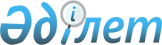 2012 жылға Атбасар ауданында жастар практикасын ұйымдастыру туралы
					
			Күшін жойған
			
			
		
					Ақмола облысы Атбасар ауданы әкімдігінің 2012 жылғы 31 қаңтардағы № А-3/70 қаулысы. Ақмола облысы Атбасар ауданының Әділет басқармасында 2012 жылғы 1 наурызда № 1-5-178 тіркелді. Күші жойылды - Ақмола облысы Атбасар ауданы әкімдігінің 2012 жылғы 28 мамырдағы № А-7/292 қаулысымен      Ескерту. Күші жойылды - Ақмола облысы Атбасар ауданы әкімдігінің 2012.05.28 № А-7/292 қаулысымен      РҚАО ескертпесі:

      Мәтінде авторлық орфография және пунктуация сақталған.

      «Қазақстан Республикасындағы жергілікті мемлекеттік басқару және өзін-өзі басқару туралы» 2001 жылғы 23 қаңтардағы, «Халықты жұмыспен қамту туралы» Қазақстан Республикасының 2001 жылғы 23 қаңтардағы Заңдарына, «Жұмыспен қамту 2020 бағдарламасын бекіту туралы» 2011 жылғы 31 наурыздағы, «Халықты жұмыспен қамту туралы» Қазақстан Республикасының 2001 жылғы 23 қаңтардағы Заңын iске асыру жөнiндегi шаралар туралы Қазақстан Республикасы Үкiметiнiң 2001 жылғы 19 маусымдағы № 836 қаулысына өзгерiстер мен толықтырулар енгiзу туралы» Қазақстан Республикасы Үкіметінің 2011 жылғы 27 тамыздағы № 972 қаулыларына сәйкес, халықтың нысаналы топтарын әлеуметтік қорғау жөнінде қосымша шаралар орнату мақсатында, Атбасар ауданының әкімдігі ҚАУЛЫ ЕТЕДІ:



      1. 2012 жылға Атбасар ауданында жастар практикасы ұйымдастырылсын.



      2. 1-қосымшаға сәйкес «Ақмола облысы Атбасар ауданының жұмыспен қамту орталығы» коммуналдық мемлекеттік мекемесі ұсынған өтініштер бойынша жастар тәжірибесінен өту үшін құрылған жұмыс орындарына орналастырылған түлектердің жалақысына жұмыс берушінің шығындарын өтеу үшін республикалық бюджеттен ұсынылатын қаражат есебінен қаржыландырылатын өңiрлiк еңбек нарығындағы қажеттiлiкке сәйкес жастар практикасынан өту үшiн жұмыс орындарын ұйымдастыратын жұмыс берушiлердiң тiзбесi бекiтілсін.



      3. 2-қосымшаға сәйкес «Атбасар ауданының жұмыспен қамту және әлеуметтік бағдарламалар бөлімі» мемлекеттік мекемесі ұсынған өтініштер бойынша жастар тәжірибесінен өту үшін құрылған жұмыс орындарына орналастырылған түлектердің жалақысына жұмыс берушінің шығындарын өтеу үшін аудандық бюджеттен ұсынылатын қаражат есебінен қаржыландырылатын өңiрлiк еңбек нарығындағы қажеттiлiкке сәйкес жастар практикасынан өту үшiн жұмыс орындарын ұйымдастыратын жұмыс берушiлердiң тiзбесi бекiтілсін.



      4. Осы қаулының орындалуын бақылау аудан әкімінің орынбасары Ж.Ғ.Қаженовке жүктелсін.



      5. Осы қаулы Ақмола облысының әділет департаментінде мемлекеттік тіркелген күннен бастап күшіне енеді және ресми жарияланғаннан бастап қолданысқа енгізіледі.      Атбасар ауданының әкімі                    Р.Әубәкіров      «КЕЛІСІЛДІ»      «Қазақтелеком» акционерлік

      қоғамының филиалы Ақмола

      облыстық телекоммуникация

      дирекциясы Атбасар аудандық

      телекоммуникация торабының

      бастығы                                    А.Тұрқашов      «Қазпошта» ақционерлік

      Қоғамы Ақмола облыстық

      филиалы Атбасар аудандық

      пошта байланысының бастығы                 А.Кәрімов      «Қазақстан Халық банкі»

      акционерлік қоғамының

      Атбасар басқармасының

      бастығының міндеттерін

      атқарушы                                   Л.Дубовицкая      Ақмола облысы денсаулық

      сақтау басқармасының

      жанындағы «Атбасар аудандық

      орталық ауруханасы» шаруашылық

      жүргізу құқығындағы мемлекеттік

      коммуналдық кәсіпорнының

      бас дәрігері                               Р.Рахметова      «Қазақстан Республикасы

      Қаржы министрлігінің Салық

      комитеті Ақмола облысы

      бойынша Салық департаментінің

      Атбасар ауданы бойынша салық

      басқармасы» мемлекеттік

      мекемесінің бастығы                        Қ.Садықов      «Қазақстан Республикасы Әділет

      министрлігі Ақмола облысының

      Әділет департаменті Атбасар

      ауданының әділет басқармасы»

      мемлекеттік мекемесі бастығы               С.Базарбаев      «Қазақстан темір жолы» ұлттық

      компаниясы» Акционерлік

      қоғамының Ақмола темір

      жол бөлімшесі филиалы

      Атбасар станциясының бастығы               Д.Қойшыбаев      «Қазақстан темір жолы»

      ұлттық компаниясы»

      Акционерлік қоғамы Атбасар

      сигнал беру және байланыс

      дистанциясы филиалының бастығы             Н.Шөкеев      «Қамқор Локомотив» жауапкершілігі

      шектеулі серіктестігінің

      «Атбасар электровоз жөндеу

      зауыты» филиалының директоры               Н.Полатов

1-қосымша

Атбасар ауданы әкімдігінің

2012 жылғы 31 қаңтардағы

№ А-3/70 қаулысымен бекітілді «Ақмола облысы Атбасар ауданының жұмыспен

қамту орталығы» коммуналдық мемлекеттік

мекемесі ұсынған өтініштер бойынша жастар

тәжірибесінен өту үшін құрылған жұмыс 

орындарына орналастырылған түлектердің

жалақысына жұмыс берушінің шығындарын

өтеу үшін республикалық бюджеттен ұсынылатын

қаражат есебінен қаржыландырылатын өңiрлiк

еңбек нарығындағы қажеттiлiкке сәйкес

жастар практикасынан өту үшiн жұмыс

орындарын ұйымдастыратын жұмыс берушiлердiң

тiзбесi

2-қосымша

Атбасар ауданы әкімдігінің

2012 жылғы 31 қаңтардағы

№ А-3/70 қаулысымен бекітілді «Атбасар ауданының жұмыспен қамту және әлеуметтік

бағдарламалар бөлімі» мемлекеттік мекемесі ұсынған

өтініштер бойынша жастар тәжірибесінен өту үшін

құрылған жұмыс орындарына орналастырылған түлектердің

жалақысына жұмыс берушінің шығындарын өтеу үшін

аудандық бюджеттен ұсынылатын қаражат есебінен

қаржыландырылатын өңiрлiк еңбек нарығындағы

қажеттiлiкке сәйкес жастар практикасынан өту

үшiн жұмыс орындарын ұйымдастыратын жұмыс

берушiлердiң тiзбесi
					© 2012. Қазақстан Республикасы Әділет министрлігінің «Қазақстан Республикасының Заңнама және құқықтық ақпарат институты» ШЖҚ РМК
				№р/сКәсіпорынның, ұйымның атауыКәсібі (мамандығы)Ұйымдас

тырыла

тын жұмыс орындарының саныЖалақы төлемі

нің айлық мөлшеріАйдағы жастар тәжіри

бесінің ұзақты

ғы1234561«Қазақтелеком» акционерлік қоғамы филиалы Ақмола облыстық телекоммуникация дирекциясының Атбасар аудандық телекоммуникация торабыАқпараттық жүйе1174396 ай2«Қазақстан Республикасы қоршаған ортаны қорғау министрлігі экологиялық реттеу және бақылау комитетінің Есіл экология департаменті» ММ Ақмола филиалыБағдарламашы1174396 ай3«Қазпошта» ақционерлік қоғамы Ақмола облыстық филиалы Атбасар аудандық пошта байланыс торабыБайланыс операторы1174396 ай4Атбасар аудандық мәдениет және тілдерді дамыту бөлімінің жанындағы «Атбасар аудандық мәдениет үйі» мемлекеттік қазыналық коммуналдық кәсіпорныҚаржыгер1174396 ай5Ақмола облысы денсаулық сақтау басқармасының жанындағы «Атбасар аудандық орталық ауруханасы» шаруашылық жүргізу құқығындағы мемлекеттік коммуналдық кәсіпорныБағдарламашы1174396 ай6«Атбасар ауданы әкімінің аппараты» мемлекеттік мекемесіЕсепші1174396 ай6«Атбасар ауданы әкімінің аппараты» мемлекеттік мекемесіАудармашы1174396 ай7«Атбасар ауданының Новоалександровка селолық округі әкімінің аппараты» мемлекеттік мекемесіЕсепші1174396 ай8«Атбасар ауданының Новосельский селолық округі әкімінің аппараты» мемлекеттік мекемесіЕсепші1174396 ай9«Атбасар ауданының Сергеевка селолық округі әкімінің аппараты» мемлекеттік мекемесіІс жүргізуші1174396 ай10«Атбасар ауданының Шұңқыркөл селолық округі әкімінің аппараты» мемлекеттік мекемесіЕсепші174396 ай11«Қазақстан Республикасы Қаржы министрлігінің Ақмола облысы бойынша Қазынашылық департаментінің Атбасар аудандық қазынашылық басқармасы» мемлекеттік мекемесіҚаржыгер1174396 ай12«Атбасар ауданының тұрғын үй коммуналдық шаруашылығы, жолаушылар көлігі және автомобиль жолдары бөлімі» мемлекеттік мекемесіІс жүргізуші1174396 ай13«Атбасар ауданының білім бөлімі» мемлекеттік мекемесіІс жүргізуші1174396 ай13«Атбасар ауданының білім бөлімі» мемлекеттік мекемесіТехник-

бағдарламашы1174396 ай13«Атбасар ауданының білім бөлімі» мемлекеттік мекемесіЕсепші1174396 ай13«Атбасар ауданының білім бөлімі» мемлекеттік мекемесіПедагог2174396 ай14«Атбасар ауданының кәсіпкерлік бөлімі» мемлекеттік мекемесіЕсепші, экономист1174396 ай15Государственное учреждение «Отдел сельского хозяйства и земельных отношений Атбасарского района»Қаржыгер1174396 ай16«Атбасар ауданының экономика және қаржы бөлімі» мемлекеттік мекемесіЭкономист-

қаржыгер1174396 ай17«Қазақстан Республикасы Қаржы министрлігінің Салық комитеті Ақмола облысы бойынша Салық департаментінің Атбасар ауданы бойынша салық басқармасы» мемлекеттік мекемесіЭкономист, салық ісі1174396 ай18«Қазақстан Республикасы Әділет министрлігі Ақмола облысының әділет департаменті Атбасар ауданының әділет басқармасы» мемлекеттік мекемесіЗаңгер1174396 ай18«Қазақстан Республикасы Әділет министрлігі Ақмола облысының әділет департаменті Атбасар ауданының әділет басқармасы» мемлекеттік мекемесіІс жүргізуші1174396 ай19«Вафина Гайникамал Исламовна» жеке кәсіпкерДантист, тіс технигі1174396 ай20«Атбасар диірмендері» жауапкершілігі шектеулі серіктестігіЭлектрик1174396 ай21«Нан абыройы» жауапкершілігі шектеулі серіктестікАстық жөніндегі технолог1174396 ай21«Нан абыройы» жауапкершілігі шектеулі серіктестікҰнды өңдеу жөніндегі технолог1174396 ай21«Нан абыройы» жауапкершілігі шектеулі серіктестікЗаңгер1174396 ай21«Нан абыройы» жауапкершілігі шектеулі серіктестікТепловоздың машинисті1174396 ай22«Қазақстан темір жолы» ұлттық компаниясы» Акционерлік қоғамының «Ақмола жол бөлімшесі» филиалыТемір жол көлігімен тасымалдауды ұйымдастыру жөніндегі инженер1174396 ай22«Қазақстан темір жолы» ұлттық компаниясы» Акционерлік қоғамының «Ақмола жол бөлімшесі» филиалыТасымалдау

дың техник-

операторы1174396 ай22«Қазақстан темір жолы» ұлттық компаниясы» Акционерлік қоғамының «Ақмола жол бөлімшесі» филиалыЭкономист есепші1174396 ай22«Қазақстан темір жолы» ұлттық компаниясы» Акционерлік қоғамының «Ақмола жол бөлімшесі» филиалыТемір жол көлігінде тасымалдарды ұйымдастыру және қозғалысты басқару1174396 ай23«Қазақстан темір жолы» ұлттық компаниясы» Акционерлік қоғамының «Атбасар сигнализация және байланыс дистанциясы» филиалыБайланыс электромеханигі2174396 ай23«Қазақстан темір жолы» ұлттық компаниясы» Акционерлік қоғамының «Атбасар сигнализация және байланыс дистанциясы» филиалыПлотник1174396 ай24«Қамқор Локомотив» жауапкершілігі шектеулі серіктестігінің «Атбасар электровоз жөндеу зауыты» филиалыЕсепші3174396 ай24«Қамқор Локомотив» жауапкершілігі шектеулі серіктестігінің «Атбасар электровоз жөндеу зауыты» филиалыҚаржыгер3174396 айБарлығы43№р/сКәсіпорынның, ұйымның атауыКәсібі (мамандығы)Ұйымдастырыла

тын жұмыс орында

рының саныЖалақы төлемі

нің айлық мөлшеріжастар тәжіри

бесінің ұзақтығы айдағы1234561«Қазақтелеком» акционерлік қоғамы филиалы Ақмола облыстық телекоммуникация дирекциясының Атбасар аудандық телекоммуникация торабыАқпараттық жүйе126 0006 ай2«Қазпошта» акционерлік қоғамы Ақмола облыстық филиалының Атбасар аудандық пошта байланыс торабыБағдарламашы126 0006 ай3«Қазақстанның Халық жинақ банкі» акционерлік қоғамының Ақмола облыстық филиалы Атбасар басқармасыЕсепші126 0006 ай3«Қазақстанның Халық жинақ банкі» акционерлік қоғамының Ақмола облыстық филиалы Атбасар басқармасыҚаржыгер126 0006 ай4Атбасар аудандық мәдениет және тілдерді дамыту бөлімінің жанындағы «Атбасар аудандық мәдениет үйі» мемлекеттік қазыналық коммуналдық кәсіпорныЭкономист126 0006 ай5«Қазақстан Республикасы Қаржы министрлігінің Салық комитеті Ақмола облысы бойынша Салық департаментінің Атбасар ауданы бойынша салық басқармасы» мемлекеттік мекемесіҚаржыгер126 0006 ай6«Атбасар ауданы әкімінің аппараты» мемлекеттік мекемесіЕсепші126 0006 ай6«Атбасар ауданы әкімінің аппараты» мемлекеттік мекемесіАудармашы226 0006 ай7«Атбасар ауданының Мариновка селолық округі әкімінің аппараты» мемлекеттік мекемесіЕсепші126 0006 ай8«Қазақстан Республикасы Қаржы министрлігінің Салық комитеті Ақмола облысы бойынша Салық департаментінің Атбасар ауданы бойынша салық басқармасы» мемлекеттік мекемесіЕсеп, аудит126 0006 ай8«Қазақстан Республикасы Қаржы министрлігінің Салық комитеті Ақмола облысы бойынша Салық департаментінің Атбасар ауданы бойынша салық басқармасы» мемлекеттік мекемесіСалық ісі (орта- арнайы)126 0006 ай8«Қазақстан Республикасы Қаржы министрлігінің Салық комитеті Ақмола облысы бойынша Салық департаментінің Атбасар ауданы бойынша салық басқармасы» мемлекеттік мекемесіҚаржыгер (орта-

арнайы)126 0006 ай9«Атбасар ауданының ішкі саясат бөлімі» мемлекеттік мекемесіІс жүргізуші126 0006 ай10«Атбасар ауданының білім бөлімі» мемлекеттік мекемесіЭкономист126 0006 ай11«Қазақстан Республикасы Әділет министрлігі Ақмола облысының әділет департаменті Атбасар ауданының әділет басқармасы» мемлекеттік мекемесіЗаңгер126 0006 ай11«Қазақстан Республикасы Әділет министрлігі Ақмола облысының әділет департаменті Атбасар ауданының әділет басқармасы» мемлекеттік мекемесіМұрағатшы126 0006 ай12«Бранец А.Н.» жеке кәсіпкерШаштараз126 0006 ай13«Амантай» жауапкершілігі шектеулі серіктестікЭлектрик126 0006 ай14«Қазақстан Темір жолы» Ұлттық компаниясы» Акционерлік қоғамының филиалы «Атбасар сигнал және байланыс дистанциясы»Газ-электр дәнекерлеуші126 0006 айБарлығы:20